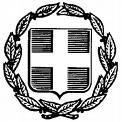  ΕΛΛΗΝΙΚΗ ΔΗΜΟΚΡΑΤΙΑ       ΝΟΜΟΣ  ΑΤΤΙΚΗΣ                                 Μαρκόπουλο:   5-1-2022  ΔΗΜΟΣ ΜΑΡΚΟΠΟΥΛΟΥ                                    Μ Ε Σ Ο Γ Α Ι Α Σ                                  Αρ. Πρωτ.:        147	Παρακαλείσθε, όπως προσέλθετε την Κυριακή 9 Ιανουαρίου 2022 και ώρα 11 π.μ. στην αίθουσα συνεδριάσεων «Ιατρού Μαρίας Γιάννη – Πίντζου» του Δημαρχείου Μαρκοπούλου, σε ειδική, δια ζώσης συνεδρίαση (2η) του Δημοτικού Συμβουλίου, για την προβλεπόμενη από τα άρθρα 64, 67 και 74 του Ν. 3852/2010 (Α’ 87), εκλογή του Προεδρείου του Δημοτικού μας Συμβουλίου και των μελών της Οικονομικής Επιτροπής και της Επιτροπής Ποιότητας Ζωής και πιο ειδικά με θέματα:Λήψη απόφασης για εκλογή των μελών του Προεδρείου του Δημοτικού Συμβουλίου (Πρόεδρος, Αντιπρόεδρος, Γραμματέας) για το χρονικό διάστημα από 09-01-2022 έως 31-12-2023.  Λήψη απόφασης για εκλογή των μελών της Οικονομικής Επιτροπής του Δήμου Μαρκοπούλου Μεσογαίας (τακτικών και αναπληρωματικών) για το χρονικό διάστημα από 09-01-2022 έως 31-12-2023.Λήψη απόφασης για εκλογή των μελών της Επιτροπής Ποιότητας Ζωής του Δήμου Μαρκοπούλου Μεσογαίας (τακτικών και αναπληρωματικών) για το χρονικό διάστημα από 09-01-2022 έως 31-12-2023.Ο Πλειοψηφήσας    Δημοτικός Σύμβουλος ΚΟΛΙΑΒΑΣΙΛΗΣ ΔΗΜΗΤΡΙΟΣ